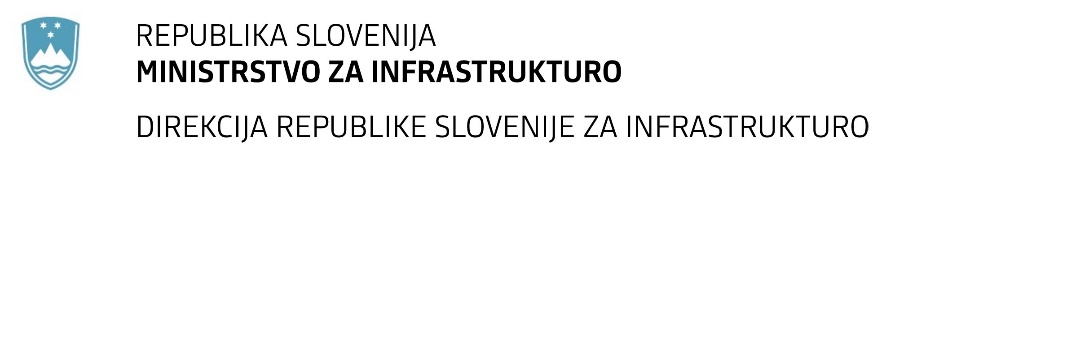 Tržaška cesta 19, 1000 Ljubljana	T: 01 478 80 02	F: 01 478 81 23 	E: gp.drsi@gov.si	www.di.gov.siNAVODILA ZA PRIPRAVO PONUDBENaročnik, Republika Slovenija, Ministrstvo za infrastrukturo, Direkcija Republike Slovenije za infrastrukturo razpisuje javno naročilo:in vse zainteresirane vabi k oddaji ponudbe, skladne s temi navodili.NAVODILA ZA PRIPRAVO PONUDBEVsebina1.	OSNOVNI PODATKI O NAROČILU2.	PRAVILA POSLOVANJA2.1	Pravna podlaga2.2	Pomen izrazov v navodilih2.3	Pojasnila in spremembe razpisne dokumentacije2.4	Zaupnost in javnost podatkov2.5	Obličnost ponudbe2.6	Predložitev ponudbe2.7	Odpiranje ponudb2.8	Pregled in presoja ponudb2.9	Obvestilo o oddaji naročila2.10	Pravno varstvo2.11	Sklenitev pogodbe3.	POGOJI IN MERILA ZA IZBOR PONUDB 3.1	Razlogi za izključitev in pogoji za sodelovanje3.2	Merila za izbiro najugodnejše ponudbe4.	PONUDBENA DOKUMENTACIJA4.1	Ponudba  - predračun4.2	Podatki o gospodarskem subjektu in dokazila o usposobljenosti4.3	Specifikacija naročila1.	OSNOVNI PODATKI O NAROČILUVsebina in obseg naročila sta opredeljena v "Specifikaciji naročila".2.	PRAVILA POSLOVANJA2.1	Pravna podlagaNaročilo se oddaja na podlagi veljavnih predpisov, ki urejajo javno naročanje in javne finance v Republiki Sloveniji ter predpisov s področja predmeta naročila.2.2	Pomen izrazov v navodilihGospodarski subjekt je pravna ali fizična oseba, ki nastopa v ponudbi in prevzema dela, ki so predmet naročila.Ponudnik je gospodarski subjekt (ali skupina takih subjektov), ki odda ponudbo.Izvajalec je ponudnik, s katerim je sklenjena pogodba za izvedbo naročila.Glavni izvajalec je ponudnik, s katerim je sklenjena pogodba za izvedbo naročila, kjer sodelujejo tudi podizvajalci.2.3	Pojasnila in spremembe razpisne dokumentacijeMorebitne spremembe in pojasnila razpisne dokumentacije bodo objavljena na spletni strani naročnika (http://www.di.gov.si) ter na portalu javnih naročil najpozneje dva dni pred dnevom za oddajo ponudb. Pojasnila, spremembe in odgovori na vprašanja so sestavni del razpisne dokumentacije in jih je treba upoštevati pri pripravi ponudbe.2.4	Zaupnost  in javnost podatkovKot zaupen bo varovan le tisti ponudnikov podatek, ki po zakonu lahko velja za osebni ali tajni podatek ali za poslovno skrivnost in je kot tak v predloženi dokumentaciji vsak zase vidno označen in s priloženim sklepom družbe opredeljen kot poslovna skrivnost. Ponudnikovi podatki v naročnikovih predlogah za izdelavo ponudbe (razen osebnih podatkov) so javni in ne smejo biti opredeljeni kot poslovna skrivnost.2.5	Obličnost ponudbe 2.5.1	Samostojna ponudbaSamostojna je tista ponudba, v kateri nastopa samo en gospodarski subjekt (samostojni ponudnik), ki neposredno sam s svojim znanjem, kadrom in zagotovljenimi tehničnimi zmogljivostmi izpolnjuje razpisane pogoje ter prevzema izvedbo celotnega naročila.2.5.2	Skupna ponudbaSkupna ponudba je ponudba, v kateri kot ponudnik nastopa več gospodarskih subjektov (v nadaljevanju: partnerjev), ki skupaj prevzemajo izvedbo naročila. Partnerji so med seboj enakopravni in v razmerju do naročnika neomejeno solidarno odgovarjajo za izvedbo celotnega naročila. V ponudbi mora biti navedeno, kdo so partnerji, kdo je vodilni, ki jih zastopa ter katera dela iz naročila in za kakšno ceno vsak prevzema. Naročnik si pridržuje pravico, da pred sklenitvijo pogodbe zahteva pisni dogovor o skupnem nastopanju, iz katerega bodo razvidna medsebojna razmerja in obveznosti vseh partnerjev.2.5.3	Ponudba s podizvajalciPonudba s podizvajalci je ponudba, v kateri je za izvedbo določenega dela naročila kot podizvajalec nominiran ustrezno usposobljen gospodarski subjekt. Ne glede na število podizvajalcev v razmerju do naročnika ponudnik v celoti odgovarja za izvedbo naročila.Podizvajalec, ki zahteva naročnikovo neposredno plačilo za izvedena dela, mora to svojo zahtevo predložiti že v ponudbi ter navesti prevzeta dela in njihovo vrednost.2.6	Predložitev ponudbePonudbo se predloži v elektronski obliki skladno z Navodili za uporabo informacijskega sistema za elektronsko oddajo ponudb e-JN: PONUDNIKI. Navodila so objavljena na spletnem naslovu https://ejn.gov.si/eJN2 in so sestavni del razpisne dokumentacije. Za uporabo informacijskega sistema e-JN in elektronsko oddajo ponudbe se mora pooblaščena oseba ponudnika v ta sistem registrirati kot uporabnik. Ob oddaji ponudbe informacijski sistem e-JN zabeleži čas oddaje in identiteto uporabnika. Oddana ponudba pridobi status »ODDANA« in je skladno z zakonom (Obligacijski zakonik) zavezujoča za čas njene veljavnosti. Oddano ponudbo se lahko do roka za oddajo ponudb umakne, spremeni ali predloži drugo, po tem roku pa to ni več mogoče.2.7	Odpiranje ponudbOb uri, določeni za javno odpiranje ponudb informacijski sistemu e-JN avtomatično prikaže imena ponudnikov in omogoči dostop do ponudnikovega pdf dokumenta, naloženega v sistemu e-JN pod razdelek »Predračun«.2.8	Pregled in presoja ponudbNaročnik lahko skladno z zakonom od ponudnika zahteva odpravo pomanjkljivosti glede predloženih listin, soglasje k odpravi računskih napak ter pojasnila ali dodatna (stvarna) dokazila za navedbe v ponudbi. Komunikacija s ponudnikom poteka v informacijskem sistemu e-JN. Ponudnika se izključi, če v določenem roku ne odpravi pomanjkljivosti oziroma ne predloži ustreznih pojasnil ali dodatnih dokazil.Naknadno vključevanje gospodarskih subjektov ter zahtevanih kadrov in referenc (razen v primeru izključitve podizvajalca zaradi neizpolnjevanja pogojev iz točk 3.1.1.1 do 3.1.1.5) pred oddajo naročila ni dopustno, po oddaji pa le, če bi bila sicer ogrožena izvedba naročila skladno s pogodbo, če so izpolnjeni zahtevani pogoji za priznanje sposobnosti in ob soglasju naročnika. V primeru utemeljenega suma, da je gospodarski subjekt predložil neresnično izjavo ali ponarejeno oziroma spremenjeno listino kot pravo, bo naročnik Državni revizijski komisiji za revizijo postopkov oddaje javnih naročil skladno z zakonom podal predlog za uvedbo postopka o prekršku.2.9	Obvestilo o oddaji naročilaNaročnik najkasneje v 90 dneh od roka za oddajo ponudb sprejme odločitev o oddaji naročila in jo objavi na portalu javnih naročil. Po sprejemu odločitve o oddaji naročila lahko naročnik iz razlogov in na način, kot je določeno z zakonom odstopi od sklenitve pogodbe oziroma izvedbe javnega naročila.2.10	Pravno varstvoPonudnikom je pravno varstvo zagotovljeno po Zakonu o pravnem varstvu v postopkih javnega naročanja.2.11	Sklenitev pogodbeIzbrani ponudnik je dolžan najkasneje v osmih (8) dneh po prejemu pogodbe v podpis naročniku vrniti podpisano pogodbo, sicer naročnik lahko sklepa, da ponudnik od podpisa pogodbe odstopa. Pogodba je sklenjena, ko jo podpišejo vse pogodbene stranke (pri skupni ponudbi tudi vsi partnerji). Kadar je v pogodbi zahtevana predložitev finančnega zavarovanja za dobro izvedbo pogodbenih obveznosti in finančnega zavarovanja za odpravo napak v garancijskem roku (vzorec pogodbe in finančnega zavarovanja sta sestavni del razpisne dokumentacije) je ponudnik ta zavarovanja dolžan predložiti skladno z določili pogodbe.Naročniku je z zakonom prepovedano skleniti pogodbo s ponudnikom, ki je uvrščen v evidenco poslovnih subjektov iz 35. člena Zakona o integriteti in preprečevanju korupcije, že sklenjene pogodbe s takšnim ponudnikom pa so nične.Pred sklenitvijo pogodbe v vrednosti nad 10.000 EUR (brez DDV) mora izbrani ponudnik na naročnikov poziv v 8 dneh od prejema poziva posredovati izjavo s podatki o:svojih ustanoviteljih, družbenikih, vključno s tihimi družbeniki, delničarjih, komanditistih ali drugih lastnikih in podatke o lastniških deležih navedenih oseb,gospodarskih subjektih, za katere se glede na določbe zakona, ki ureja gospodarske družbe šteje, da so z njim povezane družbe.To izjavo oziroma podatke je naročnik na zahtevo dolžan predložiti Komisiji za preprečevanje korupcije. Če se izkaže, da je ponudnik predložil lažno izjavo oziroma dal neresnične podatke o navedenih dejstvih, ima to za posledico ničnost pogodbe.3	POGOJI IN MERILA ZA IZBOR PONUDB3.1	Razlogi za izključitev in pogoji za sodelovanje3.1.1	Osnovna sposobnostVsak gospodarski subjekt (ponudnik, partner, podizvajalec), ki nastopa v ponudbi mora izpolnjevati navedene pogoje za priznanje osnovne sposobnosti, s čimer izkazuje, da ni razlogov za njegovo izključitev na podlagi 75. člena ZJN-3:3.1.1.1	Gospodarski subjekt ali oseba, ki je član upravnega, vodstvenega ali nadzornega organa tega gospodarskega subjekta ali ki ima pooblastilo za njegovo zastopanje ali odločanje ali nadzor v njem ni bil pravnomočno obsojen zaradi kaznivih dejanj iz 1. odstavka 75. člena Zakona o javnem naročanju (ZJN-3).3.1.1.2	Pristojni organ Republike Slovenije ali druge države članice ali tretje države v zadnjih treh letih pred oddajo ponudbe pri gospodarskemu subjektu ni ugotovil najmanj dveh kršitev v zvezi s plačilom za delo, delovnim časom, počitki, opravljanjem dela na podlagi pogodb civilnega prava kljub obstoju elementov delovnega razmerja ali v zvezi z zaposlovanjem na črno, za kateri mu je bila s pravnomočno odločitvijo ali več pravnomočnimi odločitvami izrečena globa za prekršek.3.1.1.3	Gospodarski subjekt izpolnjuje obvezne dajatve in druge denarne nedavčne obveznosti v skladu z zakonom, ki ureja finančno upravo, ki jih pobira davčni organ v skladu s predpisi države, v kateri ima sedež ali predpisi države naročnika. Šteje se, da gospodarski subjekt ne izpolnjuje obveznosti iz prejšnjega stavka, če vrednost teh neplačanih zapadlih obveznosti na dan oddaje ponudbe znaša 50 eurov ali več ali če na dan oddaje ponudbe ni imel predloženih vseh obračunov davčnih odtegljajev za dohodke iz delovnega razmerja za obdobje zadnjih petih let do dne oddaje ponudbe. 3.1.1.4	Nad gospodarskim subjektom ni začet postopek zaradi insolventnosti ali prisilnega prenehanja po zakonu, ki ureja postopek zaradi insolventnosti in prisilnega prenehanja, in postopek likvidacije po zakonu, ki ureja gospodarske družbe, in njegovih sredstev ali poslovanja ne upravlja upravitelj ali sodišče, in njegove poslovne dejavnosti začasno niso ustavljene, in če v skladu s predpisi druge države nad njim ni začet postopek ali pa ni nastal položaj z enakimi pravnimi posledicami.3.1.1.5	V zadnjih treh letih pred rokom za oddajo ponudbe se pri pogodbi o izvedbi javnega naročila, sklenjeni z naročnikom, pri gospodarskem subjektu niso pokazale precejšnje ali stalne pomanjkljivosti pri izpolnjevanju ključne obveznosti, zaradi česar je naročnik predčasno odstopil od naročila oziroma pogodbe ali uveljavljal odškodnino in niso bile izvedene druge primerljive sankcije. V zadnjih treh letih pred rokom za oddajo ponudbe se pri poslovanju z naročnikom pri gospodarskem subjektu ni izkazala hujša kršitev poklicnih pravil kot na primer: nestrokovna, nepopolna ali nepravočasna izvedba posla, slabša kvaliteta od dogovorjene, huda malomarnost, neupoštevanje pogodbenih določil …, zaradi česar je omajana njegova integriteta. 3.1.1.6	Gospodarski subjekt na dan, ko poteče rok za oddajo ponudb, ni izločen iz postopkov oddaje javnih naročil zaradi uvrstitve v evidenco gospodarskih subjektov z negativnimi referencami.3.1.1.7	Gospodarski subjekt je registriran za opravljanje dejavnosti, ki je predmet naročila in jo prevzema v ponudbi.dokazilo:	Izjava o izpolnjevanju osnovnih pogojev, skladna s predlogo opombe:	Za navedbe, ki jih ni možno ali jih naročnik ne uspe preveriti v uradnih evidencah državnih organov ali organov lokalnih skupnosti si naročnik pridržuje pravico, da zahteva dodatne informacije ali (stvarna) dokazila o izpolnjevanju pogojev ali izjave podane pred pravosodnim ali upravnim organom, notarjem ali pristojnim organom poklicnih ali gospodarskih subjektov v državi, kjer ima gospodarski subjekt svoj sedež in po potrebi zahteva pooblastilo za pridobitev določenih podatkov. Naročnik vodi evidenco gospodarskih subjektov, ki ne izpolnjujejo pogoja iz točke 3.1.1.5. Ob uvrstitvi v to evidenco in o razlogih za uvrstitev je gospodarski subjekt s strani naročnika pisno obveščen.3.1.2	Ekonomsko-finančna sposobnost3.1.2.1	Ponudnik (v skupni ponudbi vsak partner) na dan oddaje ponudbe nima blokiranega nobenega transakcijskega računa, v zadnjih 180 dneh pred rokom za oddajo ponudb pa ni imel nobenega transakcijskega računa blokiranega več kot 20 zaporednih dni.dokazilo:	Izjava o izpolnjevanju ekonomsko-finančnih pogojev, skladna s predlogo.opomba:	Naročnik si pridržuje pravico, da navedbe preveri ter zahteva listino BON2 ali drugo enakovredno dokazilo, oziroma potrdilo ponudnikove poslovne banke, iz katerega je razvidno izpolnjevanje tega pogoja.3.1.3	Strokovna sposobnost3.1.3.1	Zagotovljene morajo biti kadrovske zmogljivosti za kvalitetno izvedbo celotnega naročila v predvidenem roku, skladno s predpisi in standardi s področja predmeta naročila ter delovnopravno zakonodajo.dokazilo:	Izpolnjena listina »Specifikacija del in odgovornega kadra« in »Izjava o zagotovljenih kadrovskih zmogljivostih«, skladna s predlogo.opomba:	Naročnik si pridržuje pravico navedbe preveriti ter od ponudnika zahtevati dokazila, da ima ob oddaji ponudbe zagotovljene kadrovske zmogljivosti za izvedbo naročila (dokazila o zaposlitvi, soglasje delodajalca, dokazila o izpolnjevanju določb delovnopravne zakonodaje, dokazila o izobrazbi, ...).3.1.3.2	Zagotovljen mora biti vodja projekta, ki izpolnjuje naslednje zahteve:ima strokovno izobrazbo s področja gradbeništvavpisan je v imenik pri Inženirski zbornici Slovenije (IZS) kot pooblaščeni inženir za področje gradbeništva oziroma za ta vpis izpolnjuje predpisane pogojezaposlen je pri gospodarskemu subjektu (ponudnik, partner, podizvajalec), ki nastopa v ponudbi v zadnjih desetih letih pred rokom za oddajo ponudb je bil:vodja projekta vsaj enega projekta DGD (PGD) in/ali PZI novogradnje, rekonstrukcije ali ureditve fiksnega križišča na državni ali lokalni cesti, ki je vseboval  tudi načrtovanje ceste z voziščem širine vsaj 5,5 m in dolžine vsaj 300 m.dokazilo:	Podatki o kadrovskih zmogljivostih (funkcija: vodja projekta), navedeni skladno s predlogo.- 	V kolikor naročnik navedene referenčne dokumentacije ni bila Direkcija RS za infrastrukturo je potrebno priložiti tudi kopije prilog 0.1, 0.3, 0.4 in 0.5 vodilne mape referenčnega dela.	 V skladu s Pravilnikom o projektni dokumentaciji so to:	0.1  Naslovna stran	0.3  Kazalo vsebine projekta	0.4  Splošni podatki o objektu in soglasjih	0.5  Podatki o izdelovalcih projekta.Izpolnjeno in podpisano potrdilo o referenčnem delu, skladno s prilogo. V kolikor naročnik navedene referenčne dokumentacije ni bila Direkcija RS za infrastrukturo.opombe:	Naročnik si pridržuje pravico, da navedbe preveri ter zahteva izkaze o opravljenem strokovnem izpitu, vpisu v imenik poklicne zbornice in referencah.Vsi referenčni projekti morajo imeti potrdilo o uspešno opravljeni recenziji oziroma reviziji projektne dokumentacije in biti prevzeti s strani naročnika oziroma le prevzeti s strani naročnika, če se recenzija ali revizija ni izdelovala.Zahtevana referenca mora v celoti izhajati iz enega posla (projekta)Za vodjo projekta, ki ni državljan Republike Slovenije mora ponudnik predložiti dokazilo, izdano s strani ustrezne pooblaščene inštitucije o znanju slovenskega jezika na nivoju B2, glede na Skupni evropski referenčni okvir za jezike (CEFR).Za vodjo projekta, ki ob oddaji ponudbe še ni vpisan v imenik pooblaščenih inženirjev IZS, mora ponudnik podati izjavo, da izpolnjuje vse predpisane pogoje za vpis in da bo v primeru, če bo na razpisu izbran, pred podpisom pogodbe predložil dokazilo o tem vpisu.3.1.3.3	Zagotovljeni morajo biti pooblaščeni inženirji kot so navedeni v podrobni specifikaciji naročila (priloga I) v točkah od 1 do 11, ki izpolnjujejo naslednje zahteve:imajo strokovno izobrazbo s področja navedenega v podrobni specifikaciji naročila (priloga I)vpisani v imenik pri Inženirski zbornici Slovenije (IZS) kot pooblaščeni inženirji za zahtevano področje, oziroma za ta vpis izpolnjujejo predpisane pogoje zaposlen je pri gospodarskemu subjektu (ponudnik, partner, podizvajalec), ki nastopa v ponudbi Odgovorna oseba navedena pod zap.št. 2 iz podrobne specifikacije ponudbe (priloga I) mora dodatno izpolnjevati še naslednje zahteve:v zadnjih desetih letih pred rokom za oddajo ponudb je v okviru izdelave vsaj enega projekta DGD (PGD) in/ali PZI novogradnje, rekonstrukcije ali ureditve bil pooblaščeni inženir s področja načrtovanja gradbenih konstrukcij za načrt fiksnega križišča na državni ali lokalni cesti, ki je vseboval tudi načrtovanje ceste z voziščem širokim vsaj 5,5 m, v dolžini vsaj 300 m,Odgovorna oseba navedena pod zap.št. 3 iz podrobne specifikacije naročila (priloga I) mora dodatno izpolnjevati še naslednje zahteve:v zadnjih desetih letih pred rokom za oddajo ponudb je v okviru izdelave vsaj enega projekta DGD (PGD) in/ali PZI novogradnje ali rekonstrukcije bil pooblaščeni inženir s področja načrtovanja gradbenih konstrukcij za načrt cestnih opornih in/ali podpornih AB zidov in/ali kamnitih zložb na državni ali lokalni cesti v dolžini vsaj 25 m. Dokazila:  Podatki o kadrovskih zmogljivostih (funkcija: pooblaščeni inženir s  področja navedenega v podrobni specifikaciji naročila), navedeni skladno s predlogo.	   Kopije prilog 0.5 vodilne mape referenčnega dela. V skladu s  Pravilnikom  o projektni dokumentaciji so to:	0.5  Podatki o izdelovalcih projekta,	v kolikor naročnik navedene referenčne dokumentacije ni bila Direkcija RS za infrastrukturo  Izpolnjena podrobna specifikacija naročila (Priloga I).Izpolnjeno in podpisano potrdilo o referenčnem delu za odgovorno osebo  pod zaporedno številko 2. in 3. iz podrobne specifikacije, skladno s prilogo. V kolikor naročnik navedene referenčne dokumentacije ni bila Direkcija RS za infrastrukturo.opomba:	Naročnik si pridržuje pravico, da navedbe preveri ter zahteva izkaze o ustrezni strokovni izobrazbi, vpisu v imenik poklicne zbornice in referencah.Vsi referenčni projekti morajo imeti potrdilo o uspešno opravljeni recenziji oziroma reviziji projektne dokumentacije in biti prevzeti s strani naročnika oziroma le prevzeti s strani naročnika, če se recenzija ali revizija ni izdelovala.Iz opisa referenc mora biti razvidno, da gre za istovrstne načrte (navedeni v zahtevah) kot jih prevzema v ponudbi. Zahtevane reference, ločene po alinejah, lahko izhajajo iz enega ali več različnih poslov (projektov), referenca iz vsake posamezne alineje pa mora v celoti izhajati iz enega posla.Za zahtevanega strokovnjaka, ki ob oddaji ponudbe še ni vpisan v imenik pooblaščenih inženirjev IZS, mora ponudnik podati izjavo, da izpolnjuje vse predpisane pogoje za vpis in da bo v primeru, če bo na razpisu izbran, pred podpisom pogodbe predložil dokazilo o tem vpisu.3.1.3.4	Ponudnik oziroma sodelujoči gospodarski subjekti morajo izkazati naslednje uspešno izvedene referenčne posle iz zadnjih desetih letih pred rokom za oddajo ponudb: Vsaj en uspešno izdelan DGD (PGD) in/ali PZI projekt novogradnje, rekonstrukcije ali ureditve fiksnega križišča na državni ali lokalni cesti, ki je vseboval tudi načrtovanje ceste z voziščem širokim vsaj 5,5 m, v dolžini vsaj 300 m.Vsaj en uspešno izdelan DGD (PGD) in/ali PZI projekt novogradnje ali rekonstrukcije cestnih opornih in/ali podpornih AB zidov in/ali kamnitih zložb na državni ali lokalni cesti v dolžini vsaj 25 m.dokazilo:	Referenca gospodarskega subjekta, vsebinsko skladna s predlogo. V kolikor naročnik navedene referenčne dokumentacije ni bila Direkcija RS za infrastrukturo je potrebno priložiti tudi kopije prilog 0.1, 0.3, 0.4 in 0.5 vodilne mape referenčnega dela. V skladu s pravilnikom o projektni dokumentaciji so to:Naslovna stranKazalo vsebine projektaSplošni podatkiPodatki o izdelovalcih projekta Izpolnjeno in podpisano potrdilo o referenčnem delu za gospodarski subjekt, skladno s prilogo. V kolikor naročnik navedene referenčne dokumentacije ni bila Direkcija RS za infrastrukturo.opombe:	Zahtevane reference, ločene po točkah (a, b) lahko izhajajo iz enega ali iz več različnih poslov (projektov) gospodarskega subjekta, referenca iz vsake posamezne točke pa mora v celoti izhajati iz enega posla. Referenčni posel iz točke a, ki ga je izvedel neposredno sam ali s sodelovanjem drugih gospodarskih subjektov (podizvajalcev) mora izkazati ponudnik (pri skupni ponudbi katerikoli partner).Referenčni posel iz točke b, ki ga je izvedel neposredno sam, mora izkazati ponudnik (pri skupni ponudbi katerikoli partner) in tovrstna dela sam neposredno izvesti tudi pri predmetnem naročilu.Veljajo le reference za zaključena dela, to je projekte po recenziji, reviziji ali strokovnem pregledu s strani naročnika. Reference za različno fazo (PGD ali PZI) istega projekta štejejo samo enkrat.Naročnik si pridržuje pravico, da navedbe preveri ter zahteva dokazila (na primer: pogodbo z investitorjem ali delodajalcem, končni obračun, potrdilo o izplačilu, izvajalsko zasedbo, ...) o uspešni izvedbi referenčnega posla. Neposredno sam pomeni, da ima gospodarski subjekt pri sebi zaposlen potreben kader za izvedbo in zagotovljene tehnične zmogljivosti. 3.2	Merila za izbiro najugodnejše ponudbeMerilo za izbiro je ekonomsko najugodnejša ponudba. Pri oceni ponudb se upošteva ponudbena cena in strokovni kader, odgovoren za izvedbo naročila. Najugodnejša je ponudba z največjim številom točk T: T =   0.7 * Tc  + 0.2 * Tvp + 0.1 * TpiTc 	-	točke za ceno ponudbeTvp 	-	točke za vodjo projektaTpi 	-	točke za pooblaščene inženirjeV primeru enakega števila točk se izbere ponudba z nižjo ponudbeno ceno.Točke za ponudbeno ceno Tc :Cmin		najnižja ponudbena cenaCi		cena ocenjevane ponudbeKadar so prejete najmanj tri ponudbe in je najnižja ponudbena cena za več kot 50%  nižja od povprečne cene ostalih ponudb in za več  kot 20%  nižja od naslednje ponudbene cene se točke za ponudbeno ceno izračuna po formuli:i -	mesto na lestvici od najnižje ponudbene cene (i=1) do  najvišje (i = n)n -	število ponudbTočke za odgovorni strokovni kader iz točke 3.1.3.2:Za vodjo projekta se vrednoti (razvidno iz tabele) največ po 2 dodatni referenci, ki izpolnjujeta pogoj in presegata število zahtevanih referenc za izpolnitev pogoja.Kdor je na podlagi pogodbe o zaposlitvi pri ponudniku ali pri sodelujočemu gospodarskemu subjektu zaposlen za nedoločen čas, prejme dodatnih 15 točk (Tz).Točke za vodjo projekta:Točke za odgovorni strokovni kader iz točke 3.1.3.3.:Za vsakega pooblaščenega inženirja navedenega pod zap. številko 2 in 3 iz podrobne specifikacije ponudbe/priloga I se vrednoti (razvidno iz tabele) največ po 2 dodatni referenci, ki izpolnjujeta pogoj in presegata število zahtevanih referenc za izpolnitev pogoja.Kdor je na podlagi pogodbe o zaposlitvi pri ponudniku ali pri sodelujočemu gospodarskemu subjektu zaposlen za nedoločen čas, prejme dodatnih 15 točk (Tz).Točke za vse pooblaščene inženirje skupaj:Če ena in ista oseba nastopa kot pooblaščeni inženir za različna področja, se mu dodatne točke za zaposlitev dodelijo samo enkrat.4.	PONUDBENA DOKUMENTACIJAPonudbena dokumentacija mora biti napisana v slovenskem jeziku in predložena v elektronski obliki. Sestavljajo jo naslednje listine:Ponudba - predračunPodatki o gospodarskem subjektu in dokazila o usposobljenostiSpecifikacija naročila Navedbe v teh listinah morajo izkazovati aktualna in resnična stanja ter morajo biti dokazljive.4.1	Ponudba - predračunListina »Ponudba - predračun« mora izpolnjevati naslednje zahteve:Pri skupni ponudbi se kot ponudnika navede vse partnerjeV ponudbeni ceni morajo biti zajeti vsi stroški in dajatve povezane z izvedbo naročila, vključno z davkom na dodano vrednost (DDV). Poleg ponudbene cene morata biti navedena skupna predračunska vrednost (brez DDV) in znesek davka (DDV) na to vrednost. Vse vrednosti morajo biti v valuti EUR. Popusti na predračunske vrednosti niso dopustni. Ponudbena cena (brez DDV) ne sme presegati zakonsko določene vrednosti za naročila male vrednosti.Ponudba mora veljati za celotno naročiloPonudba mora veljati vsaj 120 dni po roku za oddajo ponudbPonudbeni rok za izvedbo naročila ne sme presegati razpisanegaListino se priloži kot »pdf« dokument v razdelek »predračun«.4.2	Podatki o gospodarskem subjektu in dokazila o usposobljenostiGospodarski subjekt lahko v ponudbi nastopa kot samostojni ponudnik, kot glavni izvajalec, kot vodilni partner v skupni ponudbi, kot partner v skupni ponudbi, kot podizvajalec.V listini »Podatki o gospodarskem subjektu« mora vsak navesti katera dela prevzema in njihovo vrednost.Izpolnjena in podpisana dokazila o zahtevani usposobljenosti (naročnikove predloge) ter podatke o gospodarskem subjektu se priloži kot »pdf« dokumente v razdelek »druge priloge«.4.3	Specifikacija naročilaV ponudbi mora biti priložena (razdelek druge priloge) naročnikova specifikacija naročila (Projektna naloga in Podrobna specifikacija del in odgovornega kadra), kjer sta opredeljena vsebina in obseg naročila. Upoštevane morajo biti vse zahteve iz specifikacije naročila, ponudnik pa je ne sme spreminjati. Popis del s količinami in cenami se predloži v elektronski obliki (»excell« datoteka). V primeru razhajanja med cenami v listini »Ponudba - predračun« in cenami v predloženem popisu del veljajo slednje.Kakršnokoli napako v objavljenem popisu del s količinami (napačna količina, enota mere, formula, blokada, ...) lahko odpravi izključno naročnik, ponudnik pa je na napako, ki jo odkrije dolžan opozoriti preko portala javnih naročil. Če v predloženem popisu del posamezna postavka ni cenovno ovrednotena bo naročnik zahteval pojasnilo ali je obračunana v okviru drugih postavk, kje in v kakšni vrednosti, če to ni, bo ponudba zavrnjena.P O N U D B A - predračunPonudbena cenaPonudbena cena vključuje vse stroške in dajatve v zvezi z izvedbo naročila.Ponudba velja za celotno naročilo in 120  dni po roku za oddajo ponudb.Z razpisno dokumentacijo smo seznanjeni in se z njo v celoti strinjamo.PODATKI O GOSPODARSKEM SUBJEKTUOsebni podatki:Priloga: Zahteva za naročnikovo neposredno plačilo terjatve podizvajalca do ponudnika (priloži se le, kadar podizvajalec zahteva naročnikovo neposredno plačilo)IZJAVA O IZPOLNJEVANJU OSNOVNIH POGOJEVPod kazensko in materialno odgovornostjo izjavljamo:2.	Naš gospodarski subjekt niti nobena oseba, ki je član upravnega, vodstvenega ali nadzornega organa gospodarskega subjekta ali ki ima pooblastilo za njegovo zastopanje ali odločanje ali nadzor v njem, ni bil/a pravnomočno obsojen/a zaradi kaznivih dejanj iz 1. odstavka 75. člena Zakona o javnem naročanju (ZJN-3).3.	Nismo izločeni iz postopkov oddaje javnih naročil zaradi uvrstitve v evidenco gospodarskih subjektov z negativnimi referencami.4.	Izpolnjene imamo obvezne dajatve in druge denarne nedavčne obveznosti v skladu z zakonom, ki ureja finančno upravo, ki jih pobira davčni organ v skladu s predpisi države, v kateri ima sedež, ali predpisi države naročnika.5.	Pristojni organ Republike Slovenije ali druge države članice ali tretje države v zadnjih treh letih pred oddajo ponudbe pri našem gospodarskemu subjektu ni ugotovil najmanj dveh kršitev v zvezi s plačilom za delo, delovnim časom, počitki, opravljanjem dela na podlagi pogodb civilnega prava kljub obstoju elementov delovnega razmerja ali v zvezi z zaposlovanjem na črno, za kateri mu je bila s pravnomočno odločitvijo ali več pravnomočnimi odločitvami izrečena globa za prekršek.6.	Nad nami ni začet postopek zaradi insolventnosti ali prisilnega prenehanja po zakonu, ki ureja postopek zaradi insolventnosti in prisilnega prenehanja, in postopek likvidacije po zakonu, ki ureja gospodarske družbe, in naših sredstev ali poslovanja ne upravlja upravitelj ali sodišče, in naše poslovne dejavnosti začasno niso ustavljene, in v skladu s predpisi druge države nad nami ni začet postopek ali pa ni nastal položaj z enakimi pravnimi posledicami.7.	S strani naročnika nismo obveščeni o uvrstitvi v njegovo evidenco gospodarskih subjektov, ki ne izpolnjujejo pogoja iz točke 3.1.1.5Naročniku dovoljujemo in ga pooblaščamo, da naše navedbe preveri v uradnih evidencah državnih organov, organov lokalnih skupnosti in drugih nosilcev javnih pooblastil ter za pravne in fizične osebe iz 2. točke te izjave pridobi potrdila iz kazenske evidence. Za navedbe, ki jih ni možno oziroma jih naročnik ni uspel preveriti v uradnih evidencah, bomo na njegov poziv v določenem roku predložili zahtevane dodatne informacije oziroma dodatna dokazila o izpolnjevanju pogojev.IZJAVA O IZPOLNJEVANJU EKONOMSKO - FINANČNIH POGOJEVPod kazensko in materialno odgovornostjo izjavljamo:Na dan oddaje ponudbe nimamo blokiranega nobenega transakcijskega računa. V zadnjih 180 dneh pred rokom za oddajo ponudb nismo imeli blokiranega nobenega transakcijskega računa več kot 20 zaporednih dni.Na podlagi poziva bomo naročniku v določenem roku predložili zahtevano dokazilo (BON2 ali drugo enakovredno dokazilo ali potrdilo naše poslovne banke) o izpolnjevanju pogoja.IZJAVA O ZAGOTOVLJENIH KADROVSKIH ZMOGLJIVOSTIHKadrovske zmogljivostiIzjavljamo, da imamo zagotovljene potrebne kadrovske zmogljivosti za kvalitetno izvedbo celotnega naročila v predvidenem roku, skladno z zahtevami iz razpisne dokumentacije (Specifikacija naročila), predpisi in standardi s področja predmeta naročila ter delovnopravno zakonodajo. Na podlagi poziva bomo naročniku v določenem roku predložili zahtevana dokazila o zagotavljanju kadrovskih zmogljivosti.PODATKI O KADROVSKIH ZMOGLJIVOSTIH – vodja projektaVpis v imenik pooblaščenih inženirjev pri Inženirski zbornici Slovenije (IZS):Reference za navedeno funkcijo:Opomba: **pod datum je navesti datum (mesec, leto) , ki je v skladu s Pravilnikom o projektiranju naveden na naslovni strani referenčnega dela. Veljajo le reference za zaključena dela, to pomeni zaključene projekte po reviziji, recenziji ali strokovnem pogledu naročnika. Veljajo le reference za zaključena dela, to je projekte je po recenziji, reviziji ali strokovnem pregledu s strani naročnika. Za reference se ne štejejo projekti katerih obseg ukrepov na javni cesti se nanašajo na obnovitev, preplastitev ali modernizacijo, novelirani projekti, dopolnjeni projekti, kakor tudi ne projekti v katerih je obseg ureditve ali rekonstrukcije ceste omejen le na pločnike in/ali kolesarske steze ter avtobusna postajališča. Reference, ki se hkrati nanašajo na izdelavo (PGD) DGD in PZI, se štejejo le kot ena referenca.Pod kazensko in materialno odgovornostjo izjavljamo, da so navedeni podatki resnični. Na podlagi poziva bomo naročniku v določenem roku predložili zahtevana dokazila.* Izjava velja za primer, ko navedena oseba ob oddaji ponudbe še ni vpisana v imenik IZS, izpolnjuje pa pogoje za vpis.PODATKI O KADROVSKIH ZMOGLJIVOSTIH – Vodja projekta (dodatne reference za MERILO)Opomba: **pod datum je navesti datum (mesec, leto) , ki je v skladu s Pravilnikom o projektiranju naveden na naslovni strani referenčnega dela. Veljajo le reference za zaključena dela, to pomeni zaključene projekte po reviziji, recenziji ali strokovnem pogledu naročnika. Veljajo le reference za zaključena dela, to je projekte je po recenziji, reviziji ali strokovnem pregledu s strani naročnika. Za reference se ne štejejo projekti katerih obseg ukrepov na javni cesti se nanašajo na obnovitev, preplastitev ali modernizacijo, novelirani projekti, dopolnjeni projekti, kakor tudi ne projekti v katerih je obseg ureditve ali rekonstrukcije ceste omejen le na pločnike in/ali kolesarske steze ter avtobusna postajališča. Reference, ki se hkrati nanašajo na izdelavo (PGD) DGD in PZI, se štejejo le kot ena referenca.Npr.: Rekonstrukcija R3-610/1370 Dolenja Trebuša – Spodnja Idrija od km 17,500 do km 23,0;, PGD, rekonstrukcija, da ; R3-610/1370  17,500 do km 23,000, 5500 6,00 ,most,  DRSI, ; 100.000; april.2012,71-09 , Vsako referenčno delo je lahko navedeno le enkrat (kot osnovna referenca za izpolnjevanje pogoja ali kot dodatno referenčno delo za točkovanje po merilih). V nasprotnem primeru naročnik ne bo upošteval referenčnega dela, ki je navedeno dvakrat, v okviru meril temveč le v okviru izpolnjevanja pogoja.Pod kazensko in materialno odgovornostjo izjavljamo, da so navedeni podatki resnični. Na podlagi poziva bomo naročniku v določenem roku predložili zahtevana dokazila.* Izjava velja za primer, ko navedena oseba ob oddaji ponudbe še ni vpisana v imenik IZS, izpolnjuje pa pogoje za vpis.PODATKI O KADROVSKIH ZMOGLJIVOSTIH – Pooblaščeni inženir naveden pod zap. št. 2 iz specifikacije naročila /priloga IVpis v imenik pooblaščenih inženirjev pri Inženirski zbornici Slovenije (IZS):Reference za navedeno funkcijo:Opomba: **pod datum je navesti datum (mesec, leto) , ki je v skladu s Pravilnikom o projektiranju naveden na naslovni strani referenčnega dela. Veljajo le reference za zaključena dela, to pomeni zaključene projekte po reviziji, recenziji ali strokovnem pogledu naročnika. Veljajo le reference za zaključena dela, to je projekte je po recenziji, reviziji ali strokovnem pregledu s strani naročnika. Za reference se ne štejejo projekti katerih obseg ukrepov na javni cesti se nanašajo na obnovitev, preplastitev ali modernizacijo, novelirani projekti, dopolnjeni projekti, kakor tudi ne projekti v katerih je obseg ureditve ali rekonstrukcije ceste omejen le na pločnike in/ali kolesarske steze ter avtobusna postajališča. Reference, ki se hkrati nanašajo na izdelavo (PGD) DGD in PZI, se štejejo le kot ena referenca.Pod kazensko in materialno odgovornostjo izjavljamo, da so navedeni podatki resnični. Na podlagi poziva bomo naročniku v določenem roku predložili zahtevana dokazila.* Izjava velja za primer, ko navedena oseba ob oddaji ponudbe še ni vpisana v imenik IZS, izpolnjuje pa pogoje za vpis.PODATKI O KADROVSKIH ZMOGLJIVOSTIH – Pooblaščeni inženir (dodatne reference za MERILO)**pod datum je navesti datum (mesec, leto) , ki je v skladu s Pravilnikom o projektiranju naveden na naslovni strani referenčnega dela. Veljajo le reference za zaključena dela, to pomeni zaključene projekte po reviziji, recenziji ali strokovnem pogledu naročnika. Veljajo le reference za zaključena dela, to je projekte je po recenziji, reviziji ali strokovnem pregledu s strani naročnika. Za reference se ne štejejo projekti katerih obseg ukrepov na javni cesti se nanašajo na obnovitev, preplastitev ali modernizacijo, novelirani projekti, dopolnjeni projekti, kakor tudi ne projekti v katerih je obseg ureditve ali rekonstrukcije ceste omejen le na pločnike in/ali kolesarske steze ter avtobusna postajališča. Reference, ki se hkrati nanašajo na izdelavo (PGD) DGD in PZI, se štejejo le kot ena referenca.Npr.: Rekonstrukcija R3-610/1370 Dolenja Trebuša – Spodnja Idrija od km 17,500 do km 23,0;, PGD, rekonstrukcija, da ; R3-610/1370  17,500 do km 23,000, 5500 6,00 ,most,  DRSI, ; 100.000; april.2012,71-09 , Vsako referenčno delo je lahko navedeno le enkrat (kot osnovna referenca za izpolnjevanje pogoja ali kot dodatno referenčno delo za točkovanje po merilih). V nasprotnem primeru naročnik ne bo upošteval referenčnega dela, ki je navedeno dvakrat, v okviru meril temveč le v okviru izpolnjevanja pogoja.Pod kazensko in materialno odgovornostjo izjavljamo, da so navedeni podatki resnični. Na podlagi poziva bomo naročniku v določenem roku predložili zahtevana dokazila.* Izjava velja za primer, ko navedena oseba ob oddaji ponudbe še ni vpisana v imenik IZS, izpolnjuje pa pogoje za vpis.PODATKI O KADROVSKIH ZMOGLJIVOSTIH – Pooblaščeni inženir naveden pod zap. št. 3 iz podrobne specifikacije naročila/priloga IVpis v imenik pooblaščenih inženirjev pri Inženirski zbornici Slovenije (IZS):Reference za navedeno funkcijo:Opomba: **pod datum je navesti datum (mesec, leto) , ki je v skladu s Pravilnikom o projektiranju naveden na naslovni strani referenčnega dela. Veljajo le reference za zaključena dela, to pomeni zaključene projekte po reviziji, recenziji ali strokovnem pogledu naročnika. Veljajo le reference za zaključena dela, to je projekte je po recenziji, reviziji ali strokovnem pregledu s strani naročnika. Za reference se ne štejejo projekti katerih obseg ukrepov na javni cesti se nanašajo na obnovitev, preplastitev ali modernizacijo, novelirani projekti, dopolnjeni projekti, kakor tudi ne projekti v katerih je obseg ureditve ali rekonstrukcije ceste omejen le na pločnike in/ali kolesarske steze ter avtobusna postajališča. Reference, ki se hkrati nanašajo na izdelavo (PGD) DGD in PZI, se štejejo le kot ena referenca.Pod kazensko in materialno odgovornostjo izjavljamo, da so navedeni podatki resnični. Na podlagi poziva bomo naročniku v določenem roku predložili zahtevana dokazila.* Izjava velja za primer, ko navedena oseba ob oddaji ponudbe še ni vpisana v imenik IZS, izpolnjuje pa pogoje za vpis.PODATKI O KADROVSKIH ZMOGLJIVOSTIH – Pooblaščeni inženir (dodatne reference za MERILO)**pod datum je navesti datum (mesec, leto) , ki je v skladu s Pravilnikom o projektiranju naveden na naslovni strani referenčnega dela. Veljajo le reference za zaključena dela, to pomeni zaključene projekte po reviziji, recenziji ali strokovnem pogledu naročnika. Veljajo le reference za zaključena dela, to je projekte je po recenziji, reviziji ali strokovnem pregledu s strani naročnika. Za reference se ne štejejo projekti katerih obseg ukrepov na javni cesti se nanašajo na obnovitev, preplastitev ali modernizacijo, novelirani projekti, dopolnjeni projekti, kakor tudi ne projekti v katerih je obseg ureditve ali rekonstrukcije ceste omejen le na pločnike in/ali kolesarske steze ter avtobusna postajališča. Reference, ki se hkrati nanašajo na izdelavo (PGD) DGD in PZI, se štejejo le kot ena referenca.Npr.: Rekonstrukcija R3-610/1370 Dolenja Trebuša – Spodnja Idrija od km 17,500 do km 23,0;, PGD, rekonstrukcija, da ; R3-610/1370  17,500 do km 23,000, 5500 6,00 ,most,  DRSI, ; 100.000; april.2012,71-09 , Vsako referenčno delo je lahko navedeno le enkrat (kot osnovna referenca za izpolnjevanje pogoja ali kot dodatno referenčno delo za točkovanje po merilih). V nasprotnem primeru naročnik ne bo upošteval referenčnega dela, ki je navedeno dvakrat, v okviru meril temveč le v okviru izpolnjevanja pogoja.Pod kazensko in materialno odgovornostjo izjavljamo, da so navedeni podatki resnični. Na podlagi poziva bomo naročniku v določenem roku predložili zahtevana dokazila.* Izjava velja za primer, ko navedena oseba ob oddaji ponudbe še ni vpisana v imenik IZS, izpolnjuje pa pogoje za vpis.REFERENCA GOSPODARSKEGA SUBJEKTAPod kazensko in materialno odgovornostjo izjavljamo, da so spodaj navedeni podatki o referenci resnični. Na podlagi poziva bomo naročniku v določenem roku predložili zahtevana dokazila o uspešni izvedbi navedenega referenčnega posla.Opomba: **pod datum je navesti datum (mesec, leto) , ki je v skladu s Pravilnikom o projektiranju naveden na naslovni strani referenčnega dela. Veljajo le reference za zaključena dela, to pomeni zaključene projekte po reviziji, recenziji ali strokovnem pogledu naročnika. Veljajo le reference za zaključena dela, to je projekte je po recenziji, reviziji ali strokovnem pregledu s strani naročnika. Za reference se ne štejejo projekti katerih obseg ukrepov na javni cesti se nanašajo na obnovitev, preplastitev ali modernizacijo, novelirani projekti, dopolnjeni projekti, kakor tudi ne projekti v katerih je obseg ureditve ali rekonstrukcije ceste omejen le na pločnike in/ali kolesarske steze ter avtobusna postajališča. Reference, ki se hkrati nanašajo na izdelavo (PGD) DGD in PZI, se štejejo le kot ena referenca.POTRDILO O REFERENČNEM DELU ZA STROKOVNI KADER(Vodja projekta)Naziv in naslov naročnika: 	Kontaktna oseba pri naročniku (ime, priimek, delovno mesto):	,tel.:	, e-naslov:	Naziv izvajalca (pogodbenika) za referenčno delo: ……………………………………………………….…………………………………………………………………………………………………………………………………………………………….….Naziv referenčnega projekta (projektov) …………………………………………………………….…………………………………………………………………………………….…………………………………………………………………………………………………………………………………………….…….Opis referenčnega projekta za cesto:Z navedenim potrdilom naročnik potrjuje, da je 		 (ime in priimek strokovnjaka ter izobrazba) bil odgovorni vodja projekta po ZGO-1 / vodja projekta po GZ pri projektni dokumentaciji DGD (PGD) in/ali PZI za ureditev / novogradnjo / rekonstrukcijo fiksnega križišča na državni ali lokalni cesti (ustrezno obkrožiti) Navedba cestnega odseka (številka ceste, šifra in ime odseka):  ……………………………………………………..……………………………………………………………………………………….Navedeni strokovni kader je dela opravil skladno s pogodbo.Dela po pogodbi so bila zaključena ………………………………………….(navesti datum dokončanja (zaključenega) projekta PZI oz. datum izdaje potrdila o prevzemu projektne dokumentacije ali enakovrednega potrdila).Datum izdaje potrdila ……………………………………………………                           Za naročnika:	________________________________			(ime in priimek)	________________________________               (Podpis)POTRDILO O REFERENČNEM DELU ZA STROKOVNI KADER(Pooblaščeni inženir s področja gradbeništva – za izdelavo načrta gradbenih konstrukcij (načrt križišča))Naziv in naslov naročnika: ……………………………………………………………………..………………………………....Kontaktna oseba pri naročniku: …………………………………………………………….………………………..…………tel.: ……………………………………………..……., e-naslov.:……………………………….………………………………..…..Naziv izvajalca (pogodbenika) za referenčno delo: ……………………………………………………….…………………………………………………………………………………………………………………………………………………………….….Naziv referenčnega projekta …………………………………………………………….…………………………………………………………………………………………………………………………………………………………………………………………………………………….……………………………………..Opis referenčnega projekta:Z navedenim potrdilom naročnik potrjuje, da je 		 (ime in priimek strokovnjaka ter izobrazba) bil pooblaščeni inženir s področja gradbeništva (po GZ) za izdelavo načrta gradbenih konstrukcij (za načrt križišča) / odgovorni projektant (po ZGO-1) načrta gradbenih konstrukcij (za načrt križišča) pri načrtu v sklopu projektne dokumentacije DGD (PGD) in/ali PZI za ureditev / novogradnjo / rekonstrukcijo državne ali lokalne ceste (ustrezno obkrožiti) Navedba cestnega odseka (številka ceste, šifra in ime odseka):  ……………………………………………………..……………………………………………………………………………………….Navedeni strokovni kader je dela opravil skladno s pogodbo.Dela po pogodbi so bila zaključena ………………………………………….(navesti datum dokončanja (zaključenega) projekta DGD (PGD) in/ali PZI oz. datum izdaje potrdila o prevzemu projektne dokumentacije ali enakovrednega potrdila).Datum izdaje potrdila ……………………………	                                Za naročnika:	________________________________		   (ime in priimek)	________________________________             								         (Podpis)POTRDILO O REFERENČNEM DELU ZA STROKOVNI KADER(Pooblaščeni inženir s področja gradbeništva – za izdelavo načrta gradbenih konstrukcij (načrt armiranobetonske oporne konstrukcije))Naziv in naslov naročnika: ……………………………………………………………………..………………………………....Kontaktna oseba pri naročniku: …………………………………………………………….………………………..…………tel.: ……………………………………………..……., e-naslov.:……………………………….………………………………..…..Naziv izvajalca (pogodbenika) za referenčno delo: ……………………………………………………….…………………………………………………………………………………………………………………………………………………………….….Naziv referenčnega projekta …………………………………………………………….…………………………………………………………………………………………………………………………………………………………………………………………………………………….……………………………………..Opis referenčnega projekta:Z navedenim potrdilom naročnik potrjuje, da je 		 (ime in priimek strokovnjaka ter izobrazba) bil pooblaščeni inženir s področja gradbeništva (po GZ) za izdelavo načrta gradbenih konstrukcij (za načrt armirano betonske oporne konstrukcije) / odgovorni projektant (po ZGO-1) načrta gradbenih konstrukcij (za načrt armirano betonske oporne konstrukcije) pri načrtu v sklopu projektne dokumentacije DGD (PGD) in/ali PZI za novogradnjo / rekonstrukcijo armirano betonske oporne konstrukcije na državni ali lokalni cesti (ustrezno obkrožiti) Navedba cestnega odseka (številka ceste, šifra in ime odseka):  ……………………………………………………..……………………………………………………………………………………….Navedeni strokovni kader je dela opravil skladno s pogodbo.Dela po pogodbi so bila zaključena ………………………………………….(navesti datum dokončanja (zaključenega) projekta DGD (PGD) in/ali PZI oz. datum izdaje potrdila o prevzemu projektne dokumentacije ali enakovrednega potrdila).Datum izdaje potrdila ……………………………	                                Za naročnika:	________________________________		   (ime in priimek)	________________________________             								         (Podpis)Dopolnitev PZI REKO G2-112/1256 Ravne – Dravograd, od km 0+500 do km 3+500 in URED DKP od km 0+500 do km 2+922Predmet naročila:Dopolnitev PZI REKO G2-112/1256 Ravne – Dravograd, od km 0+500 do km 3+500 in URED DKP od km 0+500 do km 2+922Dopolnitev PZI REKO G2-112/1256 Ravne – Dravograd, od km 0+500 do km 3+500 in URED DKP od km 0+500 do km 2+922Dopolnitev PZI REKO G2-112/1256 Ravne – Dravograd, od km 0+500 do km 3+500 in URED DKP od km 0+500 do km 2+922Rok za izvedbo naročila:240  dni po podpisu pogodbe predaja v postopek recenzije240  dni po podpisu pogodbe predaja v postopek recenzije240  dni po podpisu pogodbe predaja v postopek recenzijeOcenjena vrednost naročila (z DDV):73.200,00 EUR73.200,00 EUR73.200,00 EURRok za postavitev vprašanj:(datum, ura, naslov):23.09.202012:00Portal javnih naročilOddaja ponudb 
(datum, ura, naslov):30.09.202009:00Informacijski sistem e-JNOdpiranje ponudb 
(datum, ura, naslov):30.09.202009:01Informacijski sistem e-JNRazpisna dokumentacija:Specifikacija naročilaNavodila za pripravo ponudbeVzorec pogodbeSpecifikacija naročilaNavodila za pripravo ponudbeVzorec pogodbeSpecifikacija naročilaNavodila za pripravo ponudbeVzorec pogodbeštevilo dodatnih referencštevilo dodatnih referenc12točkeTvpi=60Tvpi=85zaposlen pri ponudnikuzaposlen pri ponudnikuDANEtočkeTz=15Tz=0število dodatnih referencštevilo dodatnih referenc12točkeTre=60Tre=85zaposlen pri ponudnikuzaposlen pri ponudnikuDANEtočkeTz=15Tz=0št.:Predmet naročila:Dopolnitev PZI REKO G2-112/1256 Ravne – Dravograd, od km 0+500 do km 3+500 in URED DKP od km 0+500 do km 2+922Naročnik:Republika Slovenija, Ministrstvo za infrastrukturo,Direkcija RS za infrastrukturo, Tržaška 19, LjubljanaPonudnik:predračunska vrednost (brez DDV):EURznesek DDV:EURponudbena cena (predračunska vrednost + DDV):EURDatum:Kraj:V ponudbi nastopamo kot:(samostojni) ponudnik,  (vodilni) partner, podizvajalecFirma / ime  Naslov Zakoniti zastopnik oziroma oseba pooblaščena za podpis pogodbeMatična številka Identifikacijska številka za DDVŠtevilke transakcijskih računovTelefonPrevzeta delaPonudbena vrednost(brez DDV)žiggospodarski subjektžigžig(ime in priimek pooblaščene osebe)žigžig(podpis)Gospodarski subjekt:1.Pri(organ, pri katerem je gospodarski subjekt registriran)smo registrirani za naslednje dejavnosti, ki jih prevzemamo v ponudbi:smo registrirani za naslednje dejavnosti, ki jih prevzemamo v ponudbi:1.11.21.3žiggospodarski subjektžigžig(ime in priimek pooblaščene osebe)žigžig(podpis)Ponudnik / partner:žigponudnik/partneržigžig(ime in priimek pooblaščene osebe)žigžig(podpis)žigponudnik/partneržigžig(ime in priimek pooblaščene osebe)žigžig(podpis)Ime in priimek:Strokovna izobrazba:Funkcija:Vodja projekta(vodja projekta, skladno s točko 3.1.3.2 )Zaposlen za nedoločen čas pri:(naziv gospodarskega subjekta)Prevzeta dela (načrti) v ponudbi:Žig ali identifikacijska številka:*Izjava:Izjavljamo, da navedena oseba izpolnjuje predpisane pogoje za vpis v imenik pooblaščenih inženirjev IZS. Če bomo izbrani, bomo pred podpisom pogodbe predložili dokazilo o vpisu.Predmet (original naslov projekta; faza proj.dokum., ukrep, oznaka ceste/oznaka odseka, ….,investitor)Pogodbena vrednost 
(brez DDV)Leto izvedbeb.Številka projekta…………………………………………………………………………………faza:…….(PGD in/ali PZI).ukrep:……………………..( ured., rekon., nov.)državna ali lokalna cesta. da/ne: …....oznaka ceste/odsek:…………………..dolžina: ………………….…m     širina vozišča iz NPP:…………..……..m,križišče: DA / NEinvestitor:……………………kontaktna oseba:…………………………..….a: …………………   b: ………………….. žigponudnikžigžig(ime in priimek pooblaščene osebe)žigžig(podpis)Predmet (original naslov projekta; faza proj.dokum., ukrep, oznaka ceste/oznaka odseka, ….,investitor)Pogodbena vrednost 
(brez DDV)a.Leto izvedbeb.Številka projekta…………………………………………………………………………………faza:…….(PGD in/ali PZI).ukrep:……………………..( ured., rekon., nov.)državna ali lokalna cesta. da/ne: …....oznaka ceste/odsek:…………………..dolžina: ………………….…m     širina vozišča iz NPP:…………..……..m,križišče: DA / NEinvestitor:……………………kontaktna oseba:…………………………..….a: …………………   b: ………………….. …………………………………………………………………………………faza:…….(PGD in/ali PZI).ukrep:……………………..( ured., rekon., nov.)državna ali lokalna cesta. da/ne: …....oznaka ceste/odsek:…………………..dolžina: ………………….…m     širina vozišča iz NPP:…………..……..m,križišče: DA / NEinvestitor:……………………kontaktna oseba:…………………………..….a: …………………   b: ………………….. žigponudnikžigžig(ime in priimek pooblaščene osebe)žigžig(podpis)Ime in priimek:Strokovna izobrazba:Funkcija:Pooblaščeni inženir(vodja projekta, skladno s točko 3.1.3.3)Zaposlen za nedoločen čas pri:(naziv gospodarskega subjekta)Prevzeta dela (načrti) v ponudbi:Žig ali identifikacijska številka:*Izjava:Izjavljamo, da navedena oseba izpolnjuje predpisane pogoje za vpis v imenik pooblaščenih inženirjev IZS. Če bomo izbrani, bomo pred podpisom pogodbe predložili dokazilo o vpisu.Predmet (original naslov projekta; faza proj.dokum., ukrep, oznaka ceste/oznaka odseka, ….,investitor)Pogodbena vrednost 
(brez DDV)a. Leto izvedbeb. Številka projekta…………………………………………………………………………………faza:…….(PGD in/ali PZI).ukrep:……………………..( ured., rekon., nov.)državna ali lokalna cesta. da/ne: …....oznaka ceste/odsek:…………………..dolžina: ………………….…m     širina vozišča iz NPP:…………..……..m,križišče: DA / NEinvestitor:……………………kontaktna oseba:…………………………..….a: …………………   b: ………………….. žigponudnikžigžig(ime in priimek pooblaščene osebe)žigžig(podpis)Predmet (original naslov projekta; faza proj.dokum., ukrep, oznaka ceste/oznaka odseka, ….,investitor)Pogodbena vrednost 
(brez DDV)a. Leto izvedbeb. Številka projekta…………………………………………………………………………………faza:…….(PGD in/ali PZI).ukrep:……………………..( ured., rekon., nov.)državna ali lokalna cesta. da/ne: …....oznaka ceste/odsek:…………………..dolžina: ………………….…m     širina vozišča iz NPP:…………..……..m,križišče: DA / NEinvestitor:……………………kontaktna oseba:…………………………..….a: …………………   b: ………………….. …………………………………………………………………………………faza:…….(PGD in/ali PZI).ukrep:……………………..( ured., rekon., nov.)državna ali lokalna cesta. da/ne: …....oznaka ceste/odsek:…………………..dolžina: ………………….…m     širina vozišča iz NPP:…………..……..m,križišče: DA / NEinvestitor:……………………kontaktna oseba:…………………………..….a: …………………   b: ………………….. žigponudnikžigžig(ime in priimek pooblaščene osebe)žigžig(podpis)Ime in priimek:Strokovna izobrazba:Funkcija:Pooblaščeni inženir(pooblaščeni inženir, skladno s točko 3.1.3.3.)Zaposlen za nedoločen čas pri:(naziv gospodarskega subjekta)Prevzeta dela (načrti) v ponudbi:Žig ali identifikacijska številka:*Izjava:Izjavljamo, da navedena oseba izpolnjuje predpisane pogoje za vpis v imenik pooblaščenih inženirjev IZS. Če bomo izbrani, bomo pred podpisom pogodbe predložili dokazilo o vpisu.Predmet (original naslov projekta; faza proj.dokum., ukrep, oznaka ceste/oznaka odseka, ….,investitor)Pogodbena vrednost 
(brez DDV)a. Leto izvedbeb. Številka projekta…………………………………………………………………………………faza:…….(PGD in/ali PZI).ukrep:……………………..(rekon., novogradnja), AB oporna konstrukcija da/ne…………dolžina oporne konstrukcije…………….investitor:……………………kontaktna oseba:…………………………..….a: …………………   b: ………………….. žigponudnikžigžig(ime in priimek pooblaščene osebe)žigžig(podpis)Predmet (original naslov projekta; faza proj.dokum., ukrep, oznaka ceste/oznaka odseka, ….,investitor)Pogodbena vrednost 
(brez DDV)a. Leto izvedbeb. Številka projekta…………………………………………………………………………………faza:…….(PGD in/ali PZI).ukrep:……………………..(rekon., novogradnja), AB oporna konstrukcija da/ne…………dolžina oporne konstrukcije…………….investitor:……………………kontaktna oseba:…………………………..….a: …………………   b: ………………….. …………………………………………………………………………………faza:…….(PGD in/ali PZI).ukrep:……………………..(rekon., novogradnja), AB oporna konstrukcija da/ne…………dolžina oporne konstrukcije…………….investitor:……………………kontaktna oseba:…………………………..….a: …………………   b: ………………….. žigponudnikžigžig(ime in priimek pooblaščene osebe)žigžig(podpis)Gospodarski subjekt (imetnik reference):Naziv posla (gradnje):Investitor / naročnik:Datum izvedbe:Vrednost:(brez DDV)EURVrednost:(brez DDV)pogodbena vrednost referenčnega poslaIzvedena dela  pri referenčnem poslu (vrsta, obseg, vrednost) žiggospodarski subjektžigžig(ime in priimek pooblaščene osebe)žigžig(podpis)